Vocabulary: Disease Spread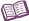 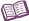 VocabularyContagious – the ability of a disease to be passed from one person to another. A highly contagious disease will spread easily from one person to another.Disease – a disruption of normal body functions.A disease can be infectious or noninfectious.Noninfectious diseases may be caused by environmental conditions, lifestyle choices, mutated genes, or other factors. Noninfectious diseases are not caused by pathogens. Examples of noninfectious diseases include most cancers, diabetes, hypertension, rheumatoid arthritis, and sickle cell anemia.Epidemic – an unusually rapid increase in the number of cases of a disease.An epidemic that is restricted to one location is called an outbreak.An epidemic that takes place on two or more continents is called a pandemic. A recent pandemic was the spread of the H1N1 virus (swine flu).Infect – to transmit a disease.A person becomes infected with a disease when a pathogen invades his or her body.Common ways to become infected include:Person-to-person contactInhaling a pathogenEating or drinking contaminated foodsContact with an animal carrying the pathogenInfectious disease – a disease caused by a pathogen.Infectious diseases include AIDS, athlete’s foot, chicken pox, the common cold, hepatitis, influenza (the flu), Lyme disease, meningitis, strep throat, tetanus, tuberculosis, West Nile virus, Covid-19, and many others.Pathogen – an agent capable of causing disease.Examples of pathogens include bacteria, viruses, prions, fungi, protists, and parasitic worms.